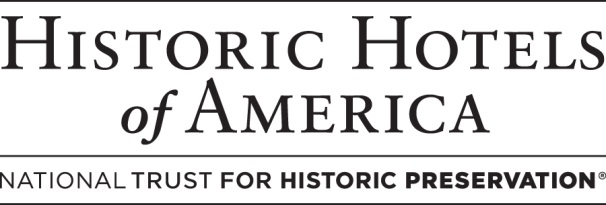 SynXis Central  System - Login Request Form Please submit this form to your designated brand email address for processing.Please provide details of the hotel personnel who will be using The Synxis CRS.  You will be provided with access to The Synxis CRS based on the information you provide here.A brief definition of the Access Levels:Super User - Property Administrator:	Highest level of access, includes: Update/add property information, update/add property users, rates, reservations, availability/inventory, booking engine, all reports, update/add items in lower access levels.High – Reservations  Manager:	Normal level of access, includes: Same access as a Super User without update/add property users, booking engine and voice setup. (this is the most common access level)Medium – Front Office Manager:	Moderate  level of access, includes: Same access as Reservations Manager without rate update capabilities.Low - Front Office Agent:	View only access to availability restrictions, express view, inventory, rates, reservations, all reports.3rd party access:	Access for 3rd parties to setup booking engine configuration/tracking only(If access to multiple properties is necessary, please list each property in the field(s) below separated by commas.)

Property Name(s):	       		Synxis Property ID(s):		     First and Last NameEmail AddressAccess Level